EN TU CUADERNO UBICA  EL NOMBRE QUE CORRESPONDE A CADA HERRAMIENTA: AZADON, SIERRA  ELECTRICA, LEZNA, BALDE, RASTRILLO, PALAS, BROCAS, SEGUETA, BIGORNIA, CUCHILLA, PALUSTREMEZCLADORA, BUGI, ESPATULA, LLANA, FORMÓN, CALADORA, PARTILLO, CEPILLO, LLAVE, SERRUCHO,TALADRO, TORNO, ESCUADRA, ATORNILLADOR,METRO, NIVEL, TORNILLO.Y  REALIZA UN CUADRO DONDE UBIQUE CUALES HERRAMIENTAS SON DE:   ZAPATERIA, CARPINTERIA, EBANISTERIA, CONSTRUCCION, AGRICULTURA. DIBUJA  3 DE CADA UNO  CON SU FUNCION.LAS  HERRAMIENTASLAS  HERRAMIENTASLAS  HERRAMIENTASLAS  HERRAMIENTAS1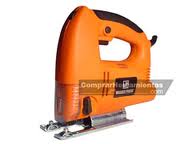 2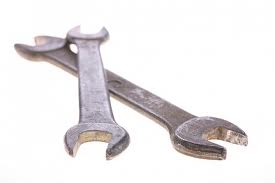 3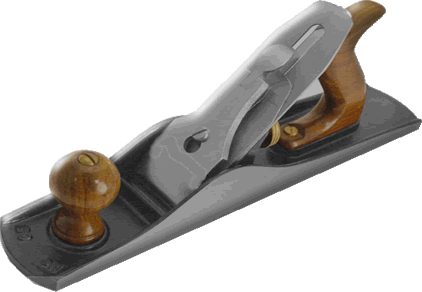 4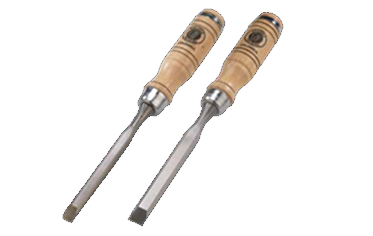 5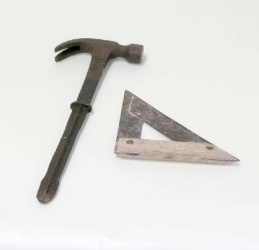 6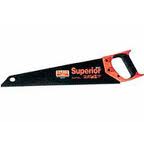 7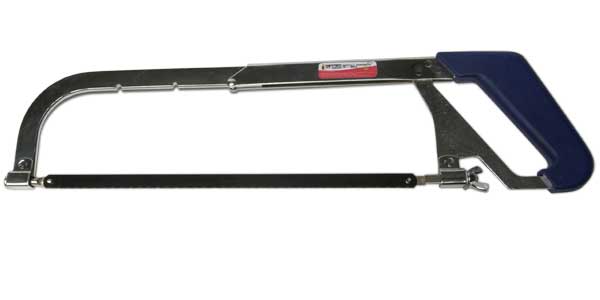 8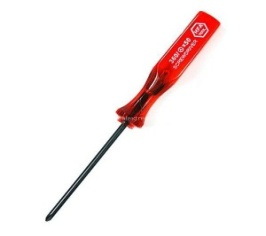 9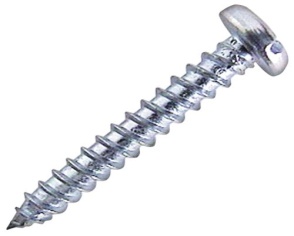 10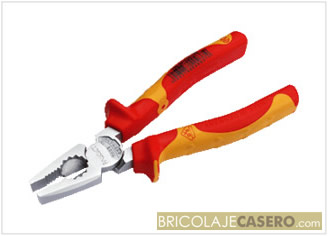 11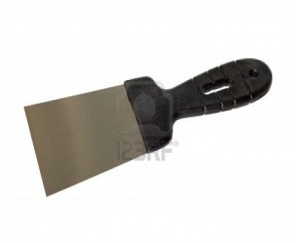 12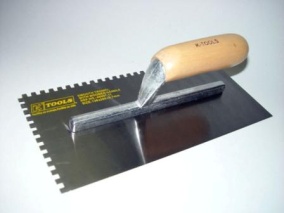 13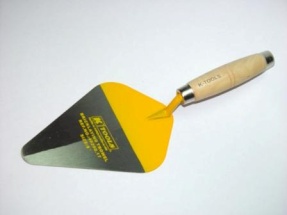 14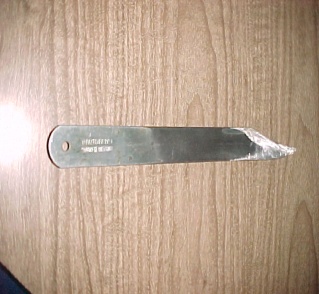 15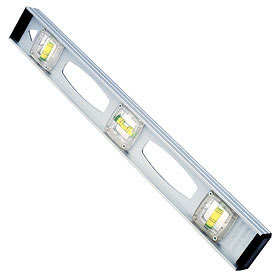 16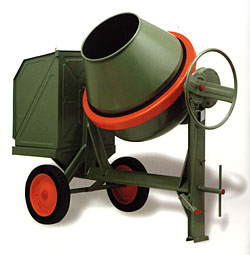 17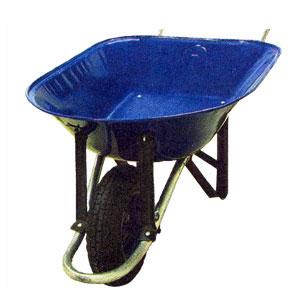 18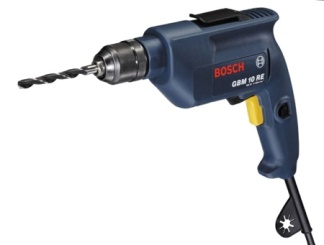 19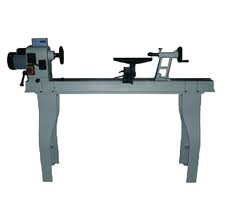 20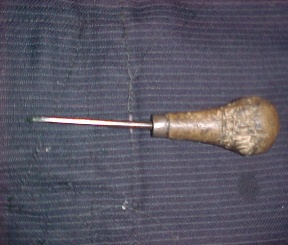 21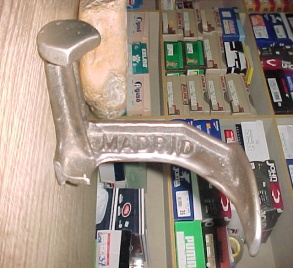 22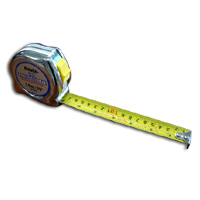 23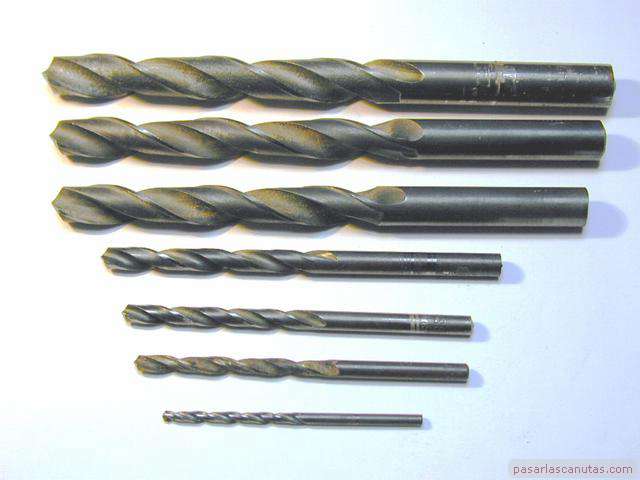 24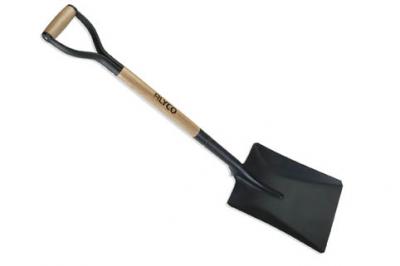 25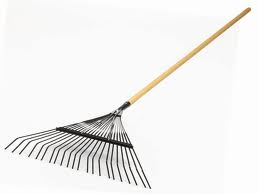 26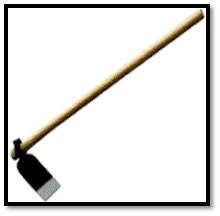 27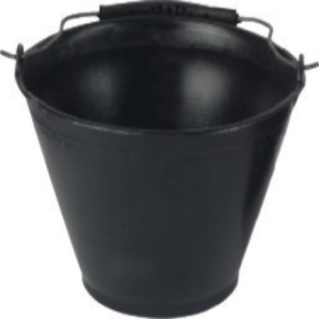 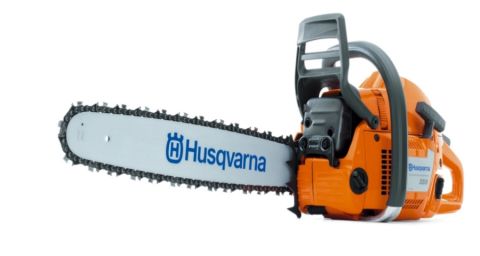 28